МИНИСТЕРСТВО СОЦИАЛЬНОГО БЛАГОПОЛУЧИЯ И СЕМЕЙНОЙ ПОЛИТИКИ КАМЧАТСКОГО КРАЯПРИКАЗг. Петропавловск-Камчатский Об утверждении Административного регламентаМинистерства социального благополучия и семейной политики Камчатского края по предоставлению государственной услуги 
«Предоставление компенсации части стоимости приобретаемого транспортного средства семьям, имеющим ребенка-инвалида с нарушениями опорно-двигательного аппарата»В соответствии с Федеральным законом от 27.07.2010 № 210-ФЗ «Об организации предоставления государственных и муниципальных услуг», Постановлением Правительства Камчатского края от 14.12.2018 № 528-П «О разработке и утверждения административных регламентов осуществления государственного контроля (надзора) и Административных регламентов предоставления государственных услуг исполнительными органами государственной власти Камчатского края»Утвердить прилагаемый Административный регламент Министерства социального благополучия и семейной политики Камчатского края по предоставлению государственной услуги «Предоставление компенсации части стоимости приобретаемого транспортного средства семьям, имеющим ребенка-инвалида с нарушениями опорно-двигательного аппарата».Признать утратившим силу Приказ Министерства социального благополучия и семейной политики Камчатского края от 19.01.2022 № 63-п (ред. от 11.11.2022) «Об утверждении Административного регламента Министерства социального благополучия и семейной политики Камчатского края по предоставлению государственной услуги «Предоставление компенсации части стоимости приобретаемого транспортного средства семьям, имеющим ребенка-инвалида с нарушениями опорно-двигательного аппарата».Утвержден приказом Министерства социального благополучия от DATEDOUBLEACTIVATED № DOCNUMBERАдминистративный регламентМинистерства социального благополучия и семейной политики Камчатского края
по предоставлению государственной услуги «Предоставление компенсации части стоимости приобретаемого транспортного средства семьям, имеющим ребенка-инвалида с нарушениями опорно-двигательного аппарата»I. Общие положенияНастоящий Административный регламент устанавливает порядок и стандарт предоставления государственной услуги «Предоставление компенсации части стоимости приобретаемого транспортного средства семьям, имеющим ребенка-инвалида с нарушениями опорно-двигательного аппарата» (далее – Услуга).Услуга предоставляется родителям (законным представителям) ребенка (далее – заявители), указанным в таблице 1 приложения № 1 к настоящему Административному регламенту.Услуга должна быть предоставлена заявителю в соответствии с вариантом предоставления Услуги (далее – вариант).Вариант определяется в соответствии с таблицей 2 приложения № 1 к настоящему Административному регламенту исходя из общих признаков заявителя, а также из результата предоставления Услуги, за предоставлением которой обратился указанный заявитель.Признаки заявителя определяются путем профилирования, осуществляемого в соответствии с настоящим Административным регламентом.Информация о порядке предоставления Услуги размещается в федеральной государственной информационной системе «Единый портал государственных и муниципальных услуг (функций)» (далее – Единый портал) и в иных государственных информационных системах, в том числе на региональном портале государственных и муниципальных услуг (функций) (далее – Региональный портал).II. Стандарт предоставления УслугиНаименование УслугиПредоставление компенсации части стоимости приобретаемого транспортного средства семьям, имеющим ребенка-инвалида с нарушениями опорно-двигательного аппарата.Наименование органа, предоставляющего УслугуУслуга предоставляется Краевым государственным казённым учреждением "Камчатский центр по выплате государственных и социальных пособий" (далее – Орган власти).Предоставление Услуги в многофункциональных центрах предоставления государственных и муниципальных услуг (далее – МФЦ) осуществляется при наличии соглашения с таким МФЦ.МФЦ, в которых организуется предоставление Услуги, не могут принимать решение об отказе в приеме заявления о предоставлении Услуги (далее – заявление) и документов и (или) информации, необходимых для ее предоставления.Результат предоставления УслугиПри обращении заявителя за предоставлением компенсации части стоимости приобретаемого транспортного средства семьям, имеющим ребенка-инвалида с нарушениями опорно-двигательного аппарата результатами предоставления Услуги являются:выплата компенсации;приказ о назначении (электронный документ, распечатанный на бумажном носителе);принятие решения об отказе в предоставлении денежной выплаты;уведомление об отказе в предоставлении Услуги (электронный документ, распечатанный на бумажном носителе).Формирование реестровой записи в качестве результата предоставления Услуги не предусмотрено.Документ, содержащий решение о предоставлении Услуги, настоящим Административным регламентом не предусмотрен.При обращении заявителя за исправлением допущенных опечаток и (или) ошибок в выданном результате предоставления Услуги результатом предоставления Услуги является документ, выданный в результате предоставления Услуги, с исправленными ошибками и (или) опечатками (исправленный документ).Формирование реестровой записи в качестве результата предоставления Услуги не предусмотрено.Документ, содержащий решение о предоставлении Услуги, настоящим Административным регламентом не предусмотрен. Результаты предоставления Услуги могут быть получены на Региональном портале, посредством личного приёма, на электронную почту заявителя, посредством почтовой связи.Срок предоставления УслугиМаксимальный срок предоставления Услуги составляет 30 рабочих дней со дня регистрации заявления о предоставлении Услуги и документов, необходимых для предоставления Услуги.Срок предоставления Услуги определяется для каждого варианта и приведен в их описании, содержащемся в разделе III настоящего Административного регламента.Правовые основания для предоставления УслугиПеречень нормативных правовых актов, регулирующих предоставление Услуги, информация о порядке досудебного (внесудебного) обжалования решений и действий (бездействия) Органа власти, а также о должностных лицах, государственных служащих, работниках Органа власти размещены на официальном сайте Органа власти в информационно-телекоммуникационной сети «Интернет» (далее – сеть «Интернет»), а также на Едином портале.Исчерпывающий перечень документов, необходимых для предоставления УслугиИсчерпывающий перечень документов, необходимых в соответствии с законодательными или иными нормативными правовыми актами для предоставления Услуги, которые заявитель должен представить самостоятельно:документы, подтверждающие личность членов семьи заявителя, – паспорт гражданина Российской Федерации (при подаче заявления на Региональном портале: скан-копия документа; в МФЦ: оригинал; посредством почтового отправления: скан-копия документа; в Органе власти: предъявление оригинала документа; посредством электронной почты: скан-копия документа);документы, удостоверяющие личность заявителя, – свидетельство о рождении ребенка, выданное консульским учреждением Российской Федерации за пределами территории Российской Федерации (при подаче заявления на Региональном портале: скан-копия документа; в МФЦ: оригинал; посредством почтового отправления: скан-копия документа; посредством электронной почты: скан-копия документа; в Органе власти: оригинал документа предоставляется при личном обращении в орган для получения результата услуги);документы заявителя, – справка медицинской организации о состоянии здоровья ребенка  (при подаче заявления в Органе власти: оригинал, выданная врачебной комиссией учреждения здравоохранения в котором ребенок-инвалид наблюдается по месту жительства, подтверждающая, что ребенок-инвалид относится к категории детей с нарушением опорно-двигательного аппарата вследствие заболевания и нуждается в обеспечении транспортным средством; на Региональном портале: скан-копия документа, заверенного в порядке, установленном законодательством Российской Федерации, выданная врачебной комиссией учреждения здравоохранения в котором ребенок-инвалид наблюдается по месту жительства, подтверждающая, что ребенок-инвалид относится к категории детей с нарушением опорно-двигательного аппарата вследствие заболевания и нуждается в обеспечении транспортным средством; посредством почтового отправления: копия документа, заверенная в порядке, установленном законодательством Российской Федерации, выданная врачебной комиссией учреждения здравоохранения в котором ребенок-инвалид наблюдается по месту жительства, подтверждающая, что ребенок-инвалид относится к категории детей с нарушением опорно-двигательного аппарата вследствие заболевания и нуждается в обеспечении транспортным средством; посредством электронной почты: скан-копия документа, заверенного в порядке, установленном законодательством Российской Федерации, выданная врачебной комиссией учреждения здравоохранения в котором ребенок-инвалид наблюдается по месту жительства, подтверждающая, что ребенок-инвалид относится к категории детей с нарушением опорно-двигательного аппарата вследствие заболевания и нуждается в обеспечении транспортным средством; в МФЦ: оригинал, выданная врачебной комиссией учреждения здравоохранения в котором ребенок-инвалид наблюдается по месту жительства, подтверждающая, что ребенок-инвалид относится к категории детей с нарушением опорно-двигательного аппарата вследствие заболевания и нуждается в обеспечении транспортным средством);документ, подтверждающий право собственности или иное законное основание владения и пользования техникой или основными компонентами, – договор купли-продажи транспортного средства (при подаче заявления на Региональном портале: скан-копия документа; в МФЦ: оригинал; посредством почтового отправления: скан-копия документа; посредством электронной почты: скан-копия документа; в Органе власти: оригинал);документы, подтверждающие договорные отношения, – кредитный договор (при подаче заявления посредством почтового отправления: скан-копия документа; на Региональном портале: скан-копия документа; в Органе власти: оригинал; в МФЦ: оригинал; посредством электронной почты: скан-копия документа);документ, подтверждающий полномочия представителя заявителя, – доверенность (при подаче заявления на Региональном портале: скан-копия документа; в МФЦ: оригинал; посредством почтового отправления: копия документа; в Органе власти: оригинал; посредством электронной почты: скан-копия документа).Исчерпывающий перечень документов, необходимых в соответствии с законодательными или иными нормативными правовыми актами для предоставления Услуги, которые заявитель вправе представить по собственной инициативе:документы, содержащие сведения о месте жительства, месте пребывания, об адресе, – иной документ, содержащий сведения о месте жительства, месте пребывания, об адресе (при подаче заявления в Органе власти: оригинал; в МФЦ: оригинал; посредством почтового отправления: скан-копия документа; на Региональном портале: скан-копия документа; посредством электронной почты: скан-копия документа);документы, удостоверяющие брачные (родственные) отношения заявителя с членами семьи заявителя (при подаче заявления посредством почтового отправления: скан-копия документа; на Региональном портале: скан-копия документа; в МФЦ: оригинал; в Органе власти: оригинал; посредством электронной почты: скан-копия документа):свидетельство о браке;свидетельство о смерти;свидетельство о расторжении брака;документы, подтверждающие изменение (перемену) фамилии, имени и отчества лица, имеющего право на получение документа о регистрации актов гражданского состояния, с указанных в записи акта гражданского состояния или документе, подтверждающего право на получение документа о регистрации актов гражданского состояния, на указанные в документе, удостоверяющем личность, – свидетельство об установлении отцовства (при подаче заявления посредством почтового отправления: скан-копия документа; на Региональном портале: скан-копия документа; посредством электронной почты: скан-копия документа; в Органе власти: оригинал; в МФЦ: оригинал);документы, подтверждающие сведения, – свидетельство об усыновлении (удочерении) детей (при подаче заявления в МФЦ: оригинал; посредством электронной почты: скан-копия документа; посредством почтового отправления: скан-копия документа; на Региональном портале: скан-копия документа; в Органе власти: оригинал);документы, подтверждающие установление опеки (попечительства), усыновление (удочерение), – иной документ, подтверждающий установление опеки или попечительства (при подаче заявления посредством почтового отправления: скан-копия документа; на Региональном портале: скан-копия документа; в Органе власти: оригинал; в МФЦ: оригинал; посредством электронной почты: скан-копия документа);документы, подтверждающие факт отсутствия попечения над ребенком единственного или обоих родителей, – решение суда о лишении родительских прав (при подаче заявления на Региональном портале: скан-копия документа; посредством почтового отправления: скан-копия документа; в Органе власти: оригинал; в МФЦ: оригинал; посредством электронной почты: скан-копия документа);документы, подтверждающие регистрацию застрахованного лица в системе индивидуального (персонифицированного) учета, – страховой номер индивидуального лицевого счета (СНИЛС) (при подаче заявления в Органе власти: оригинал; в МФЦ: оригинал; посредством почтового отправления: скан-копия документа; на Региональном портале: скан-копия документа; посредством электронной почты: скан-копия документа). Представление заявителем документов, предусмотренных в настоящем подразделе, а также заявления осуществляется на Региональном портале, в МФЦ, в Органе власти, посредством электронной почты, посредством почтового отправления.Исчерпывающий перечень оснований для отказа
в приеме заявления и документов, необходимых для предоставления УслугиОрган власти отказывает заявителю в приеме заявления и документов при наличии следующих оснований:наличие документов, которые в нарушение требований законодательства не удостоверены уполномоченными на то органами, не скреплены печатями;не представлен полный комплект документов;в документе присутствуют повреждения, что не позволяет в полном объеме использовать информацию, распознать текст и реквизиты;наличие ошибок (нечитаемого текста, незаполненных полей) в заявлении о предоставлении Услуги;документ содержит записи, исполненные карандашом или имеет подчистки, приписки, зачеркнутые слова;документы (сведения), обязательные к предоставлению, не предоставлены заявителем в течение 5 рабочих дней со дня регистрации заявления.Исчерпывающий перечень оснований для приостановления предоставления Услуги или отказа в предоставлении УслугиОснования для приостановления предоставления Услуги законодательством Российской Федерации не предусмотрены.Орган власти отказывает заявителю в предоставлении Услуги при наличии следующих оснований:повторное обращение за предоставлением меры социальной поддержки, в случае, если она уже была предоставлена;заявитель не относится к кругу лиц, имеющих право на получение Услуги;отсутствие гражданства Российской Федерации у заявителя и (или) ребенка, в связи с рождением (усыновлением) которого подано заявление о назначении указанной выплаты;транспортное средство приобретено у близких родственников (родители, супруги, дети) ребенка-инвалида и заявителя, а также самого заявителя;транспортное средство приобретено до 01.01.2015;транспортное средство приобретено не в собственность ребенка-инвалида;отсутствие документов (сведений), подтверждающих проживание по месту жительства в Камчатском крае заявителя и (или) ребенка-инвалида;ребенок-инвалид находится на полном государственном обеспечении;заявитель лишен либо ограничен  в родительских правах в отношении ребенка-инвалида, в отношении которого принимается решение о назначении компенсации стоимости транспортного средства;заявитель освобожден или отстранен от обязанностей опекуна (попечителя, приемного родителя) ребенка-инвалида, в отношении которого принимается решение о назначении компенсации стоимости транспортного средства;сведения о смерти или объявлении умершим ребенка-инвалида подтверждены.Размер платы, взимаемой с заявителя 
при предоставлении Услуги, и способы ее взиманияВзимание государственной пошлины или иной платы за предоставление Услуги законодательством Российской Федерации не предусмотрено.Максимальный срок ожидания в очереди при подаче заявителем заявления и при получении результата предоставления УслугиМаксимальный срок ожидания в очереди при подаче заявления составляет 15 минут. Максимальный срок ожидания в очереди при получении результата Услуги составляет 15 минут.Срок регистрации заявленияСрок регистрации заявления и документов, необходимых для предоставления Услуги, составляет со дня подачи заявления и документов, необходимых для предоставления Услуги:посредством почтового отправления – 1 рабочий день; в Органе власти – 1 рабочий день; посредством почтовой связи – 1 рабочий день; в МФЦ – 1 рабочий день; посредством электронной почты – 1 рабочий день; посредством Регионального портала – 1 рабочий день.Требования к помещениям, в которых предоставляется УслугаПомещения, в которых предоставляется Услуга, должны соответствовать следующим требованиям:создание условий для обслуживания маломобильных групп населения, в том числе оборудование пандусов, наличие удобной офисной мебели;информационные стенды, столы (стойки) для письма размещаются в местах, обеспечивающих свободный доступ к ним лицам, имеющим ограничения к передвижению, в том числе инвалидам, использующим кресла-коляски;обеспечен допуск собаки-проводника;обеспечен допуск сурдопереводчика и тифлосурдопереводчика;помещения, в которых предоставляется Услуга, оборудуются стендами, содержащими информацию о порядке предоставления Услуги;залы ожидания и места для заполнения заявлений о предоставлении Услуги соответствуют комфортным условиям для граждан и оптимальным условиям для работы должностных лиц;помещения для приема и регистрации заявлений и места для заполнения заявлений оснащаются стульями, столами (стойками) для возможности оформления документов. Количество мест определяется исходя из фактической нагрузки и возможностей для из размещения в здании;кабинеты приема заявителей должны быть оборудованы информационными табличками с указанием: номера кабинета; фамилии, имени, отчества и должности специалиста, осуществляющего предоставление Услуги; времени перерыва на обед;рабочие места должностных лиц, предоставляющих Услугу, оборудуются персональными компьютерами и оргтехникой, позволяющими в полном объеме получать справочную информацию по правовым вопросам и организовывать предоставление Услуги в полном объеме;информационные стенды с образцами заполнения и перечнем документов, необходимых для предоставления Услуги, размещаются на доступных для просмотра заявителями площадях;обеспечено сопровождение инвалидов, имеющих стойкие расстройства функции зрения и самостоятельного передвижения;обеспечено оказание помощи инвалидам в преодолении барьеров, мешающих получению ими Услуги наравне с другими лицами.Показатели доступности и качества УслугиК показателям доступности предоставления Услуги относятся: обеспечена возможность получения результата предоставления Услуги с помощью Регионального портала; возможность получения информации о ходе предоставления Услуги на бумажном носителе; полнота, актуальность и достоверность информации о порядке предоставления Услуги, в том числе в электронной форме; расположенность Органа власти в зоне доступности к основным транспортным магистралям; возможность досудебного (внесудебного) рассмотрения жалоб в процессе предоставления Услуги; возможность получения информации о ходе предоставления Услуги в электронной форме; наглядность форм размещаемой информации о порядке предоставления Услуги; оперативность и достоверность предоставляемой информации о порядке предоставления Услуги; возможность формирования запроса для подачи заявителем заявления на получение Услуги посредством Регионального портала; обеспечение доступа за предоставлением Услуги, в том числе лицам с ограниченными физическими возможностями.К показателям качества предоставления Услуги относятся:отсутствие обоснованных жалоб со стороны заявителей по результатам предоставления Услуги;отсутствие заявлений об оспаривании решений, действий (бездействия) Органа власти, его должностных лиц, принимаемых (совершенных) при предоставлении Услуги, по итогам рассмотрения которых вынесены решения об удовлетворении требований заявителей;отсутствие нарушений установленных сроков в процессе предоставления Услуги;соблюдение стандарта предоставления Услуги;возможность заявителя оценить качество предоставления Услуги;предоставление возможности подачи заявления о предоставлении Услуги и документов (сведений), необходимых для предоставления Услуги, в форме электронного документа, в том числе с использованием Единого портала;полнота, актуальность и доступность информации о порядке предоставления Услуги.Иные требования к предоставлению УслугиУслуги, которые являются необходимыми и обязательными для предоставления Услуги, законодательством Российской Федерации не предусмотрены.Информационная система, используемая для предоставления Услуги, – федеральная государственная информационная система «Единая система межведомственного электронного взаимодействия».III. Состав, последовательность и сроки выполнения административных процедурПеречень вариантов предоставления УслугиПри обращении заявителя за предоставлением компенсации части стоимости приобретаемого транспортного средства семьям, имеющим ребенка-инвалида с нарушениями опорно-двигательного аппарата Услуга предоставляется в соответствии со следующими вариантами:Вариант 1: родитель (законный представитель) ребенка, обратился лично, ребенок имеет одно из заболеваний: врожденная гидроцефалия с нарушением опорно-двигательного аппарата (код диагноза - по МКБ-10:Q 03), синдром Арнольда-Киари 1 типа, с нарушением опорно-двигательного аппарата (код диагноза - по МКБ-10:Q 07.0), врожденный двухсторонний вывих бедра со значительным нарушением передвижения (код диагноза - по МКБ-10:Q 65.1), Врожденное полное отсутствие нижней (их) конечностей (код диагноза - по МКБ-10:Q 72.0; 72.1; 72.2), другие врожденные аномалии нижних конечностей, включая тазовый пояс с выраженным нарушением передвижения (код диагноза - по МКБ-10:Q 74.3; 74.8; 74.9), спинальная мышечная атрофия II типа, прогрессирующее течение (код диагноза - по МКБ-10:G 12.1), мышечная дистрофия Беккера с выраженным нарушением передвижения (код диагноза - по МКБ-10:G 71.0), врожденная прогрессирующая мышечная дистрофия Дюшена (код диагноза - по МКБ-10:G 71.0), спастический церебральный паралич (код диагноза - по МКБ-10:G 80.0), спастическая диплегия (код диагноза - по МКБ-10:G 80.1), атаксический церебральный паралич (код диагноза - по МКБ-10:G 80.4 (степень нарушения статодинамических функций – неспособность к самостоятельному передвижению), другой вид детского церебрального паралича (код диагноза - по МКБ-10:G 80.8 (степень нарушения статодинамических функций – неспособность к самостоятельному передвижению), параплегия и тетраплегия (код диагноза - по МКБ-10:G 82.0-82.5), последствия тяжелой черепно-мозговой травмы, осложненные выраженными нарушениями опорно-двигательного аппарата (гемипарез, парапарез, гемиплегия, параплегия, код диагноза - по МКБ-10:T 90.5), зависимость от кресла на колесах (код диагноза - по МКБ-10:Z 99.3), зависимость от других вспомогательных механизмов и устройств (код диагноза - по МКБ-10:Z 99.8), зависимость от поддерживающих жизнедеятельность механизмов и устройств неуточнённых (код диагноза - по МКБ-10:Z 99.9);Вариант 2: родитель (законный представитель) ребенка, который обратился через представителя, ребенок имеет одно из заболеваний: врожденная гидроцефалия с нарушением опорно-двигательного аппарата (код диагноза - по МКБ-10:Q 03), синдром Арнольда-Киари 1 типа, с нарушением опорно-двигательного аппарата (код диагноза - по МКБ-10:Q 07.0), врожденный двухсторонний вывих бедра со значительным нарушением передвижения (код диагноза - по МКБ-10:Q 65.1), Врожденное полное отсутствие нижней (их) конечностей (код диагноза - по МКБ-10:Q 72.0; 72.1; 72.2), другие врожденные аномалии нижних конечностей, включая тазовый пояс с выраженным нарушением передвижения (код диагноза - по МКБ-10:Q 74.3; 74.8; 74.9), спинальная мышечная атрофия II типа, прогрессирующее течение (код диагноза - по МКБ-10:G 12.1), мышечная дистрофия Беккера с выраженным нарушением передвижения (код диагноза - по МКБ-10:G 71.0), врожденная прогрессирующая мышечная дистрофия Дюшена (код диагноза - по МКБ-10:G 71.0), спастический церебральный паралич (код диагноза - по МКБ-10:G 80.0), спастическая диплегия (код диагноза - по МКБ-10:G 80.1), атаксический церебральный паралич (код диагноза - по МКБ-10:G 80.4 (степень нарушения статодинамических функций – неспособность к самостоятельному передвижению), другой вид детского церебрального паралича (код диагноза - по МКБ-10:G 80.8 (степень нарушения статодинамических функций – неспособность к самостоятельному передвижению), параплегия и тетраплегия (код диагноза - по МКБ-10:G 82.0-82.5), последствия тяжелой черепно-мозговой травмы, осложненные выраженными нарушениями опорно-двигательного аппарата (гемипарез, парапарез, гемиплегия, параплегия, код диагноза - по МКБ-10:T 90.5), зависимость от кресла на колесах (код диагноза - по МКБ-10:Z 99.3), зависимость от других вспомогательных механизмов и устройств (код диагноза - по МКБ-10:Z 99.8), зависимость от поддерживающих жизнедеятельность механизмов и устройств неуточнённых (код диагноза - по МКБ-10:Z 99.9).При обращении заявителя за исправлением допущенных опечаток и (или) ошибок в выданном результате предоставления Услуги Услуга предоставляется в соответствии со следующими вариантами:Вариант 3: родитель (законный представитель) ребенка, обратились лично;Вариант 4: родитель (законный представитель) ребенка, обратились через уполномоченного представителя.Возможность оставления заявления без рассмотрения не предусмотрена. Профилирование заявителяВариант определяется путем анкетирования заявителя, в процессе которого устанавливается результат Услуги, за предоставлением которого он обратился, а также признаки заявителя. Вопросы, направленные на определение признаков заявителя, приведены в таблице 2 приложения № 1 к настоящему Административному регламенту.Профилирование осуществляется:в Органе власти;посредством Регионального портала.По результатам получения ответов от заявителя на вопросы анкетирования определяется полный перечень комбинаций значений признаков в соответствии с настоящим Административным регламентом, каждая из которых соответствует одному варианту.Описания вариантов, приведенные в настоящем разделе, размещаются Органом власти в общедоступном для ознакомления месте.Максимальный срок предоставления варианта Услуги составляет 14 рабочих дней со дня регистрации заявления и документов, необходимых для предоставления Услуги.Результатом предоставления варианта Услуги являются:выплата компенсации;приказ о назначении (электронный документ, распечатанный на бумажном носителе);принятие решения об отказе в предоставлении денежной выплаты;уведомление об отказе в предоставлении Услуги (электронный документ, распечатанный на бумажном носителе).Формирование реестровой записи в качестве результата предоставления Услуги не предусмотрено.Документ, содержащий решение о предоставлении Услуги, настоящим Административным регламентом не предусмотрен.Орган власти отказывает заявителю в предоставлении Услуги при наличии следующих оснований:повторное обращение за предоставлением меры социальной поддержки, в случае, если она уже была предоставлена;заявитель не относится к кругу лиц, имеющих право на получение Услуги;отсутствие гражданства Российской Федерации у заявителя и (или) ребенка, в связи с рождением (усыновлением) которого подано заявление о назначении указанной выплаты;транспортное средство приобретено у близких родственников (родители, супруги, дети) ребенка-инвалида и заявителя, а также самого заявителя;транспортное средство приобретено до 01.01.2015;транспортное средство приобретено не в собственность ребенка-инвалида;отсутствие документов (сведений), подтверждающих проживание по месту жительства в Камчатском крае заявителя и (или) ребенка-инвалида;ребенок-инвалид находится на полном государственном обеспечении;заявитель лишен либо ограничен  в родительских правах в отношении ребенка-инвалида, в отношении которого принимается решение о назначении компенсации стоимости транспортного средства;заявитель освобожден или отстранен от обязанностей опекуна (попечителя, приемного родителя) ребенка-инвалида, в отношении которого принимается решение о назначении компенсации стоимости транспортного средства;сведения о смерти или объявлении умершим ребенка-инвалида подтверждены.Административные процедуры, осуществляемые при предоставлении Услуги в соответствии с настоящим вариантом:прием заявления и документов и (или) информации, необходимых для предоставления Услуги;принятие решения о предоставлении (об отказе в предоставлении) Услуги;предоставление результата Услуги;межведомственное информационное взаимодействие. В настоящем варианте предоставления Услуги не приведена административная процедура: приостановление предоставления Услуги, поскольку она не предусмотрена законодательством Российской Федерации.Прием заявления и документов и (или) информации, необходимых для предоставления УслугиПредставление заявителем документов и заявления в соответствии с формой, предусмотренной в приложении № 3 к настоящему Административному регламенту, осуществляется на Региональном портале, в МФЦ, в Органе власти, посредством электронной почты, посредством почтового отправления.Исчерпывающий перечень документов, необходимых в соответствии с законодательными или иными нормативными правовыми актами для предоставления Услуги, которые заявитель должен представить самостоятельно:документы, подтверждающие личность членов семьи заявителя, – паспорт гражданина Российской Федерации (при подаче заявления на Региональном портале: скан-копия документа; в МФЦ: оригинал; посредством почтового отправления: скан-копия документа; в Органе власти: предъявление оригинала документа; посредством электронной почты: скан-копия документа);документы, удостоверяющие личность заявителя, – свидетельство о рождении ребенка, выданное консульским учреждением Российской Федерации за пределами территории Российской Федерации (при подаче заявления на Региональном портале: скан-копия документа; в МФЦ: оригинал; посредством почтового отправления: скан-копия документа; посредством электронной почты: скан-копия документа; в Органе власти: оригинал документа предоставляется при личном обращении в орган для получения результата услуги);документы заявителя, – справка медицинской организации о состоянии здоровья ребенка  (при подаче заявления в Органе власти: оригинал, выданная врачебной комиссией учреждения здравоохранения в котором ребенок-инвалид наблюдается по месту жительства, подтверждающая, что ребенок-инвалид относится к категории детей с нарушением опорно-двигательного аппарата вследствие заболевания и нуждается в обеспечении транспортным средством; на Региональном портале: скан-копия документа, заверенного в порядке, установленном законодательством Российской Федерации, выданная врачебной комиссией учреждения здравоохранения в котором ребенок-инвалид наблюдается по месту жительства, подтверждающая, что ребенок-инвалид относится к категории детей с нарушением опорно-двигательного аппарата вследствие заболевания и нуждается в обеспечении транспортным средством; посредством почтового отправления: копия документа, заверенная в порядке, установленном законодательством Российской Федерации, выданная врачебной комиссией учреждения здравоохранения в котором ребенок-инвалид наблюдается по месту жительства, подтверждающая, что ребенок-инвалид относится к категории детей с нарушением опорно-двигательного аппарата вследствие заболевания и нуждается в обеспечении транспортным средством; посредством электронной почты: скан-копия документа, заверенного в порядке, установленном законодательством Российской Федерации, выданная врачебной комиссией учреждения здравоохранения в котором ребенок-инвалид наблюдается по месту жительства, подтверждающая, что ребенок-инвалид относится к категории детей с нарушением опорно-двигательного аппарата вследствие заболевания и нуждается в обеспечении транспортным средством; в МФЦ: оригинал, выданная врачебной комиссией учреждения здравоохранения в котором ребенок-инвалид наблюдается по месту жительства, подтверждающая, что ребенок-инвалид относится к категории детей с нарушением опорно-двигательного аппарата вследствие заболевания и нуждается в обеспечении транспортным средством);документ, подтверждающий право собственности или иное законное основание владения и пользования техникой или основными компонентами, – договор купли-продажи транспортного средства (при подаче заявления на Региональном портале: скан-копия документа; в МФЦ: оригинал; посредством почтового отправления: скан-копия документа; посредством электронной почты: скан-копия документа; в Органе власти: оригинал);документы, подтверждающие договорные отношения, – кредитный договор (при подаче заявления посредством почтового отправления: скан-копия документа; на Региональном портале: скан-копия документа; в Органе власти: оригинал; в МФЦ: оригинал; посредством электронной почты: скан-копия документа).Исчерпывающий перечень документов, необходимых в соответствии с законодательными или иными нормативными правовыми актами для предоставления Услуги, которые заявитель вправе представить по собственной инициативе:документы, содержащие сведения о месте жительства, месте пребывания, об адресе, – иной документ, содержащий сведения о месте жительства, месте пребывания, об адресе (при подаче заявления в Органе власти: оригинал; в МФЦ: оригинал; посредством почтового отправления: скан-копия документа; на Региональном портале: скан-копия документа; посредством электронной почты: скан-копия документа);документы, удостоверяющие брачные (родственные) отношения заявителя с членами семьи заявителя (при подаче заявления посредством почтового отправления: скан-копия документа; на Региональном портале: скан-копия документа; в МФЦ: оригинал; в Органе власти: оригинал; посредством электронной почты: скан-копия документа) (один из документов по выбору заявителя):свидетельство о браке;свидетельство о смерти;свидетельство о расторжении брака;документы, подтверждающие изменение (перемену) фамилии, имени и отчества лица, имеющего право на получение документа о регистрации актов гражданского состояния, с указанных в записи акта гражданского состояния или документе, подтверждающего право на получение документа о регистрации актов гражданского состояния, на указанные в документе, удостоверяющем личность, – свидетельство об установлении отцовства (при подаче заявления посредством почтового отправления: скан-копия документа; на Региональном портале: скан-копия документа; посредством электронной почты: скан-копия документа; в Органе власти: оригинал; в МФЦ: оригинал);документы, подтверждающие сведения, – свидетельство об усыновлении (удочерении) детей (при подаче заявления в МФЦ: оригинал; посредством электронной почты: скан-копия документа; посредством почтового отправления: скан-копия документа; на Региональном портале: скан-копия документа; в Органе власти: оригинал);документы, подтверждающие установление опеки (попечительства), усыновление (удочерение), – иной документ, подтверждающий установление опеки или попечительства (при подаче заявления посредством почтового отправления: скан-копия документа; на Региональном портале: скан-копия документа; в Органе власти: оригинал; в МФЦ: оригинал; посредством электронной почты: скан-копия документа);документы, подтверждающие факт отсутствия попечения над ребенком единственного или обоих родителей, – решение суда о лишении родительских прав (при подаче заявления на Региональном портале: скан-копия документа; посредством почтового отправления: скан-копия документа; в Органе власти: оригинал; в МФЦ: оригинал; посредством электронной почты: скан-копия документа);документы, подтверждающие регистрацию застрахованного лица в системе индивидуального (персонифицированного) учета, – страховой номер индивидуального лицевого счета (СНИЛС) (при подаче заявления в Органе власти: оригинал; в МФЦ: оригинал; посредством почтового отправления: скан-копия документа; на Региональном портале: скан-копия документа; посредством электронной почты: скан-копия документа). Способами установления личности (идентификации) заявителя при взаимодействии с заявителями являются: на Региональном портале – простая или усиленная квалифицированная электронная подпись заявителя (его представителя); в МФЦ – документ, удостоверяющий личность; в Органе власти – документ, удостоверяющий личность; посредством электронной почты – установление личности не требуется; посредством почтового отправления – установление личности не требуется.Орган власти отказывает заявителю в приеме заявления и документов при наличии следующих оснований:наличие документов, которые в нарушение требований законодательства не удостоверены уполномоченными на то органами, не скреплены печатями;не представлен полный комплект документов;в документе присутствуют повреждения, что не позволяет в полном объеме использовать информацию, распознать текст и реквизиты;наличие ошибок (нечитаемого текста, незаполненных полей) в заявлении о предоставлении Услуги;документ содержит записи, исполненные карандашом или имеет подчистки, приписки, зачеркнутые слова;документы (сведения), обязательные к предоставлению, не предоставлены заявителем в течение 5 рабочих дней со дня регистрации заявления.Услуга не предусматривает возможности приема заявления и документов, необходимых для предоставления варианта Услуги, по выбору заявителя, независимо от его места жительства или места пребывания (для физических лиц, включая индивидуальных предпринимателей) либо места нахождения (для юридических лиц).Срок регистрации заявления и документов, необходимых для предоставления Услуги, составляет со дня подачи заявления и документов, необходимых для предоставления Услуги:в Органе власти – 1 рабочий день; посредством почтовой связи – 1 рабочий день; в МФЦ – 1 рабочий день; посредством электронной почты – 1 рабочий день; посредством Регионального портала – 1 рабочий день.Принятие решения о предоставлении (об отказе в предоставлении) УслугиРешение о предоставлении Услуги принимается Органом власти при выполнении каждого из следующих критериев принятия решения:отсутствие повторного обращения за предоставлением меры социальной поддержки;заявитель относится к кругу лиц, имеющих право на получение Услуги;наличие гражданства Российской Федерации у заявителя и (или) ребенка, в связи с рождением (усыновлением) которого подано заявление о назначении указанной выплаты;транспортное средство приобретено не у близких родственников (родители, супруги, дети) ребенка-инвалида и заявителя, а также самого заявителя;транспортное средство приобретено после 01.01.2015;транспортное средство приобретено в собственность ребенка-инвалида;наличие документов (сведений), подтверждающих проживание по месту жительства в Камчатском крае заявителя и (или) ребенка-инвалида;ребенок-инвалид не находится на полном государственном обеспечении;заявитель имеет родительские права в отношении ребенка-инвалида, в отношении которого принимается решение о назначении компенсации стоимости транспортного средства;заявитель исполняет обязанности опекуна (попечителя, приемного родителя) ребенка-инвалида, в отношении которого принимается решение о назначении компенсации стоимости транспортного средства;сведения о смерти или объявлении умершим ребенка-инвалида не подтверждены.Решение об отказе в предоставлении Услуги принимается при невыполнении указанных критериев.Принятие решения о предоставлении Услуги осуществляется в срок, не превышающий 10 рабочих дней со дня получения Органом власти всех сведений, необходимых для подтверждения критериев, предусмотренных настоящим вариантом предоставления Услуги, необходимых для принятия такого решения.Предоставление результата Услуги Способы получения результата предоставления Услуги:на Региональном портале, посредством личного приёма, на электронную почту заявителя, посредством почтовой связи – принятие решения об отказе в предоставлении денежной выплаты;на Региональном портале, посредством личного приёма, на электронную почту заявителя – выплата компенсации;на Региональном портале, посредством личного приёма, на электронную почту заявителя, посредством почтовой связи – уведомление об отказе в предоставлении Услуги;на Региональном портале, посредством личного приёма, на электронную почту заявителя – приказ о назначении.Предоставление результата Услуги осуществляется в срок, не превышающий 3 рабочих дней со дня принятия решения о предоставлении Услуги.Результат предоставления Услуги не может быть предоставлен по выбору заявителя независимо от его места жительства или места пребывания (для физических лиц, включая индивидуальных предпринимателей) либо места нахождения (для юридических лиц).Межведомственное информационное взаимодействие Для получения Услуги необходимо направление следующих межведомственных информационных запросов:межведомственный запрос «Регистрация по месту жительства или пребывания». Поставщиком сведений является МИНИСТЕРСТВО ВНУТРЕННИХ ДЕЛ РОССИЙСКОЙ ФЕДЕРАЦИИ.Основанием для направления запроса является заявление (запрос) заявителя.Запрос направляется в течение 1 часа с момента возникновения основания для его направления.МИНИСТЕРСТВО ВНУТРЕННИХ ДЕЛ РОССИЙСКОЙ ФЕДЕРАЦИИ представляет запрашиваемые сведения в срок, не превышающий 48 часов с момента направления межведомственного запроса;межведомственный запрос «Информирование из ЕГИССО по СНИЛС». Поставщиком сведений является Социальный фонд Российской Федерации.Основанием для направления запроса является заявление (запрос) заявителя.Запрос направляется в течение 1 часа с момента возникновения основания для его направления.Социальный фонд Российской Федерации представляет запрашиваемые сведения в срок, не превышающий 48 часов с момента направления межведомственного запроса;межведомственный запрос «Прием заявлений с ЕПГУ по форме «ПГС_Установление опеки, попечительства (в том числе предварительные опека и попечительство), патроната, освобождение опекуна (попечителя) от исполнения им своих обязанностей»». Поставщиком сведений является Министерство цифрового развития, связи и массовых коммуникаций Российской Федерации.Основанием для направления запроса является заявление (запрос) заявителя.Запрос направляется в течение 1 часа с момента возникновения основания для его направления.Министерство цифрового развития, связи и массовых коммуникаций Российской Федерации представляет запрашиваемые сведения в срок, не превышающий 48 часов с момента направления межведомственного запроса;межведомственный запрос «Сведения о лишении матери (отца) ребенка родительских прав (совместно с Минюстом России)». Поставщиком сведений является Министерство просвещения Российской Федерации.Основанием для направления запроса является заявление (запрос) заявителя.Запрос направляется в течение 1 часа с момента возникновения основания для его направления.Министерство просвещения Российской Федерации представляет запрашиваемые сведения в срок, не превышающий 48 часов с момента направления межведомственного запроса;межведомственный запрос «Сведения из ЕГР ЗАГС о государственной регистрации перемены имени». Поставщиком сведений является Федеральная налоговая служба.Основанием для направления запроса является заявление (запрос) заявителя.Запрос направляется в течение 1 часа с момента возникновения основания для его направления.Федеральная налоговая служба представляет запрашиваемые сведения в срок, не превышающий 48 часов с момента направления межведомственного запроса;межведомственный запрос «Предоставление из ЕГР ЗАГС по запросу сведений о смерти». Поставщиком сведений является Федеральная налоговая служба.Основанием для направления запроса является заявление (запрос) заявителя.Запрос направляется в течение 1 часа с момента возникновения основания для его направления.Федеральная налоговая служба представляет запрашиваемые сведения в срок, не превышающий 48 часов с момента направления межведомственного запроса;межведомственный запрос «Предоставление из ЕГР ЗАГС по запросу сведений о рождении». Поставщиком сведений является Федеральная налоговая служба.Основанием для направления запроса является заявление (запрос) заявителя.Запрос направляется в течение 1 часа с момента возникновения основания для его направления.Федеральная налоговая служба представляет запрашиваемые сведения в срок, не превышающий 48 часов с момента направления межведомственного запроса;межведомственный запрос «Сведения из ЕГР ЗАГС о государственной регистрации установления отцовства». Поставщиком сведений является Федеральная налоговая служба.Основанием для направления запроса является заявление (запрос) заявителя.Запрос направляется в течение 1 часа с момента возникновения основания для его направления.Федеральная налоговая служба представляет запрашиваемые сведения в срок, не превышающий 48 часов с момента направления межведомственного запроса;межведомственный запрос «Сведения об отмене усыновления (удочерения) ребенка (совместно с Минюстом России)». Поставщиком сведений является Министерство просвещения Российской Федерации.Основанием для направления запроса является заявление (запрос) заявителя.Запрос направляется в течение 1 часа с момента возникновения основания для его направления.Министерство просвещения Российской Федерации представляет запрашиваемые сведения в срок, не превышающий 48 часов с момента направления межведомственного запроса.Перечень направляемых в межведомственном информационном запросе сведений, а также в ответе на такой запрос (в том числе цели их использования) приведен в приложении № 2 к настоящему Административному регламенту.Максимальный срок предоставления варианта Услуги составляет 14 рабочих дней со дня регистрации заявления и документов, необходимых для предоставления Услуги.Результатом предоставления варианта Услуги являются:выплата компенсации;приказ о назначении (электронный документ, распечатанный на бумажном носителе);принятие решения об отказе в предоставлении денежной выплаты;уведомление об отказе в предоставлении Услуги (электронный документ, распечатанный на бумажном носителе).Формирование реестровой записи в качестве результата предоставления Услуги не предусмотрено.Документ, содержащий решение о предоставлении Услуги, настоящим Административным регламентом не предусмотрен.Орган власти отказывает заявителю в предоставлении Услуги при наличии следующих оснований:повторное обращение за предоставлением меры социальной поддержки, в случае, если она уже была предоставлена;заявитель не относится к кругу лиц, имеющих право на получение Услуги;отсутствие гражданства Российской Федерации у заявителя и (или) ребенка, в связи с рождением (усыновлением) которого подано заявление о назначении указанной выплаты;транспортное средство приобретено у близких родственников (родители, супруги, дети) ребенка-инвалида и заявителя, а также самого заявителя;транспортное средство приобретено до 01.01.2015;транспортное средство приобретено не в собственность ребенка-инвалида;отсутствие документов (сведений), подтверждающих проживание по месту жительства в Камчатском крае заявителя и (или) ребенка-инвалида;ребенок-инвалид находится на полном государственном обеспечении;заявитель лишен либо ограничен  в родительских правах в отношении ребенка-инвалида, в отношении которого принимается решение о назначении компенсации стоимости транспортного средства;заявитель освобожден или отстранен от обязанностей опекуна (попечителя, приемного родителя) ребенка-инвалида, в отношении которого принимается решение о назначении компенсации стоимости транспортного средства;сведения о смерти или объявлении умершим ребенка-инвалида подтверждены.Административные процедуры, осуществляемые при предоставлении Услуги в соответствии с настоящим вариантом:прием заявления и документов и (или) информации, необходимых для предоставления Услуги;принятие решения о предоставлении (об отказе в предоставлении) Услуги;предоставление результата Услуги;межведомственное информационное взаимодействие. В настоящем варианте предоставления Услуги не приведена административная процедура: приостановление предоставления Услуги, поскольку она не предусмотрена законодательством Российской Федерации.Прием заявления и документов и (или) информации, необходимых для предоставления УслугиПредставление заявителем документов и заявления в соответствии с формой, предусмотренной в приложении № 3 к настоящему Административному регламенту, осуществляется на Региональном портале, в МФЦ, в Органе власти, посредством электронной почты, посредством почтового отправления.Исчерпывающий перечень документов, необходимых в соответствии с законодательными или иными нормативными правовыми актами для предоставления Услуги, которые заявитель должен представить самостоятельно:документы, подтверждающие личность членов семьи заявителя, – паспорт гражданина Российской Федерации (при подаче заявления на Региональном портале: скан-копия документа; в МФЦ: оригинал; посредством почтового отправления: скан-копия документа; в Органе власти: предъявление оригинала документа; посредством электронной почты: скан-копия документа);документы, удостоверяющие личность заявителя, – свидетельство о рождении ребенка, выданное консульским учреждением Российской Федерации за пределами территории Российской Федерации (при подаче заявления на Региональном портале: скан-копия документа; в МФЦ: оригинал; посредством почтового отправления: скан-копия документа; посредством электронной почты: скан-копия документа; в Органе власти: оригинал документа предоставляется при личном обращении в орган для получения результата услуги);документы заявителя, – справка медицинской организации о состоянии здоровья ребенка  (при подаче заявления в Органе власти: оригинал, выданная врачебной комиссией учреждения здравоохранения в котором ребенок-инвалид наблюдается по месту жительства, подтверждающая, что ребенок-инвалид относится к категории детей с нарушением опорно-двигательного аппарата вследствие заболевания и нуждается в обеспечении транспортным средством; на Региональном портале: скан-копия документа, заверенного в порядке, установленном законодательством Российской Федерации, выданная врачебной комиссией учреждения здравоохранения в котором ребенок-инвалид наблюдается по месту жительства, подтверждающая, что ребенок-инвалид относится к категории детей с нарушением опорно-двигательного аппарата вследствие заболевания и нуждается в обеспечении транспортным средством; посредством почтового отправления: копия документа, заверенная в порядке, установленном законодательством Российской Федерации, выданная врачебной комиссией учреждения здравоохранения в котором ребенок-инвалид наблюдается по месту жительства, подтверждающая, что ребенок-инвалид относится к категории детей с нарушением опорно-двигательного аппарата вследствие заболевания и нуждается в обеспечении транспортным средством; посредством электронной почты: скан-копия документа, заверенного в порядке, установленном законодательством Российской Федерации, выданная врачебной комиссией учреждения здравоохранения в котором ребенок-инвалид наблюдается по месту жительства, подтверждающая, что ребенок-инвалид относится к категории детей с нарушением опорно-двигательного аппарата вследствие заболевания и нуждается в обеспечении транспортным средством; в МФЦ: оригинал, выданная врачебной комиссией учреждения здравоохранения в котором ребенок-инвалид наблюдается по месту жительства, подтверждающая, что ребенок-инвалид относится к категории детей с нарушением опорно-двигательного аппарата вследствие заболевания и нуждается в обеспечении транспортным средством);документ, подтверждающий право собственности или иное законное основание владения и пользования техникой или основными компонентами, – договор купли-продажи транспортного средства (при подаче заявления на Региональном портале: скан-копия документа; в МФЦ: оригинал; посредством почтового отправления: скан-копия документа; посредством электронной почты: скан-копия документа; в Органе власти: оригинал);документы, подтверждающие договорные отношения, – кредитный договор (при подаче заявления посредством почтового отправления: скан-копия документа; на Региональном портале: скан-копия документа; в Органе власти: оригинал; в МФЦ: оригинал; посредством электронной почты: скан-копия документа);документ, подтверждающий полномочия представителя заявителя, – доверенность (при подаче заявления на Региональном портале: скан-копия документа; в МФЦ: оригинал; посредством почтового отправления: копия документа; в Органе власти: оригинал; посредством электронной почты: скан-копия документа).Исчерпывающий перечень документов, необходимых в соответствии с законодательными или иными нормативными правовыми актами для предоставления Услуги, которые заявитель вправе представить по собственной инициативе:документы, содержащие сведения о месте жительства, месте пребывания, об адресе, – иной документ, содержащий сведения о месте жительства, месте пребывания, об адресе (при подаче заявления в Органе власти: оригинал; в МФЦ: оригинал; посредством почтового отправления: скан-копия документа; на Региональном портале: скан-копия документа; посредством электронной почты: скан-копия документа);документы, удостоверяющие брачные (родственные) отношения заявителя с членами семьи заявителя (при подаче заявления посредством почтового отправления: скан-копия документа; на Региональном портале: скан-копия документа; в МФЦ: оригинал; в Органе власти: оригинал; посредством электронной почты: скан-копия документа) (один из документов по выбору заявителя):свидетельство о браке;свидетельство о смерти;свидетельство о расторжении брака;документы, подтверждающие изменение (перемену) фамилии, имени и отчества лица, имеющего право на получение документа о регистрации актов гражданского состояния, с указанных в записи акта гражданского состояния или документе, подтверждающего право на получение документа о регистрации актов гражданского состояния, на указанные в документе, удостоверяющем личность, – свидетельство об установлении отцовства (при подаче заявления посредством почтового отправления: скан-копия документа; на Региональном портале: скан-копия документа; посредством электронной почты: скан-копия документа; в Органе власти: оригинал; в МФЦ: оригинал);документы, подтверждающие сведения, – свидетельство об усыновлении (удочерении) детей (при подаче заявления в МФЦ: оригинал; посредством электронной почты: скан-копия документа; посредством почтового отправления: скан-копия документа; на Региональном портале: скан-копия документа; в Органе власти: оригинал);документы, подтверждающие установление опеки (попечительства), усыновление (удочерение), – иной документ, подтверждающий установление опеки или попечительства (при подаче заявления посредством почтового отправления: скан-копия документа; на Региональном портале: скан-копия документа; в Органе власти: оригинал; в МФЦ: оригинал; посредством электронной почты: скан-копия документа);документы, подтверждающие факт отсутствия попечения над ребенком единственного или обоих родителей, – решение суда о лишении родительских прав (при подаче заявления на Региональном портале: скан-копия документа; посредством почтового отправления: скан-копия документа; в Органе власти: оригинал; в МФЦ: оригинал; посредством электронной почты: скан-копия документа);документы, подтверждающие регистрацию застрахованного лица в системе индивидуального (персонифицированного) учета, – страховой номер индивидуального лицевого счета (СНИЛС) (при подаче заявления в Органе власти: оригинал; в МФЦ: оригинал; посредством почтового отправления: скан-копия документа; на Региональном портале: скан-копия документа; посредством электронной почты: скан-копия документа). Способами установления личности (идентификации) заявителя при взаимодействии с заявителями являются: на Региональном портале – простая или усиленная квалифицированная электронная подпись заявителя (его представителя); в МФЦ – документ, удостоверяющий личность; в Органе власти – документ, удостоверяющий личность; посредством электронной почты – установление личности не требуется; посредством почтового отправления – установление личности не требуется.Орган власти отказывает заявителю в приеме заявления и документов при наличии следующих оснований:наличие документов, которые в нарушение требований законодательства не удостоверены уполномоченными на то органами, не скреплены печатями;не представлен полный комплект документов;в документе присутствуют повреждения, что не позволяет в полном объеме использовать информацию, распознать текст и реквизиты;наличие ошибок (нечитаемого текста, незаполненных полей) в заявлении о предоставлении Услуги;документ содержит записи, исполненные карандашом или имеет подчистки, приписки, зачеркнутые слова;документы (сведения), обязательные к предоставлению, не предоставлены заявителем в течение 5 рабочих дней со дня регистрации заявления.Услуга не предусматривает возможности приема заявления и документов, необходимых для предоставления варианта Услуги, по выбору заявителя, независимо от его места жительства или места пребывания (для физических лиц, включая индивидуальных предпринимателей) либо места нахождения (для юридических лиц).Срок регистрации заявления и документов, необходимых для предоставления Услуги, составляет со дня подачи заявления и документов, необходимых для предоставления Услуги:в Органе власти – 1 рабочий день; посредством почтовой связи – 1 рабочий день; в МФЦ – 1 рабочий день; посредством электронной почты – 1 рабочий день; посредством Регионального портала – 1 рабочий день.Принятие решения о предоставлении (об отказе в предоставлении) УслугиРешение о предоставлении Услуги принимается Органом власти при выполнении каждого из следующих критериев принятия решения:отсутствие повторного обращения за предоставлением меры социальной поддержки;заявитель относится к кругу лиц, имеющих право на получение Услуги;наличие гражданства Российской Федерации у заявителя и (или) ребенка, в связи с рождением (усыновлением) которого подано заявление о назначении указанной выплаты;транспортное средство приобретено не у близких родственников (родители, супруги, дети) ребенка-инвалида и заявителя, а также самого заявителя;транспортное средство приобретено после 01.01.2015;транспортное средство приобретено в собственность ребенка-инвалида;наличие документов (сведений), подтверждающих проживание по месту жительства в Камчатском крае заявителя и (или) ребенка-инвалида;ребенок-инвалид не находится на полном государственном обеспечении;заявитель имеет родительские права в отношении ребенка-инвалида, в отношении которого принимается решение о назначении компенсации стоимости транспортного средства;заявитель исполняет обязанности опекуна (попечителя, приемного родителя) ребенка-инвалида, в отношении которого принимается решение о назначении компенсации стоимости транспортного средства;сведения о смерти или объявлении умершим ребенка-инвалида не подтверждены.Решение об отказе в предоставлении Услуги принимается при невыполнении указанных критериев.Принятие решения о предоставлении Услуги осуществляется в срок, не превышающий 10 рабочих дней со дня получения Органом власти всех сведений, необходимых для подтверждения критериев, предусмотренных настоящим вариантом предоставления Услуги, необходимых для принятия такого решения.Предоставление результата Услуги Способы получения результата предоставления Услуги:на Региональном портале, посредством личного приёма, на электронную почту заявителя, посредством почтовой связи – принятие решения об отказе в предоставлении денежной выплаты;на Региональном портале, посредством личного приёма, на электронную почту заявителя – выплата компенсации;на Региональном портале, посредством личного приёма, на электронную почту заявителя, посредством почтовой связи – уведомление об отказе в предоставлении Услуги;на Региональном портале, посредством личного приёма, на электронную почту заявителя – приказ о назначении.Предоставление результата Услуги осуществляется в срок, не превышающий 3 рабочих дней со дня принятия решения о предоставлении Услуги.Результат предоставления Услуги не может быть предоставлен по выбору заявителя независимо от его места жительства или места пребывания (для физических лиц, включая индивидуальных предпринимателей) либо места нахождения (для юридических лиц).Межведомственное информационное взаимодействие Для получения Услуги необходимо направление следующих межведомственных информационных запросов:межведомственный запрос «Регистрация по месту жительства или пребывания». Поставщиком сведений является МИНИСТЕРСТВО ВНУТРЕННИХ ДЕЛ РОССИЙСКОЙ ФЕДЕРАЦИИ.Основанием для направления запроса является заявление (запрос) заявителя.Запрос направляется в течение 1 часа с момента возникновения основания для его направления.МИНИСТЕРСТВО ВНУТРЕННИХ ДЕЛ РОССИЙСКОЙ ФЕДЕРАЦИИ представляет запрашиваемые сведения в срок, не превышающий 48 часов с момента направления межведомственного запроса;межведомственный запрос «Информирование из ЕГИССО по СНИЛС». Поставщиком сведений является Социальный фонд Российской Федерации.Основанием для направления запроса является заявление (запрос) заявителя.Запрос направляется в течение 1 часа с момента возникновения основания для его направления.Социальный фонд Российской Федерации представляет запрашиваемые сведения в срок, не превышающий 48 часов с момента направления межведомственного запроса;межведомственный запрос «Прием заявлений с ЕПГУ по форме «ПГС_Установление опеки, попечительства (в том числе предварительные опека и попечительство), патроната, освобождение опекуна (попечителя) от исполнения им своих обязанностей»». Поставщиком сведений является Министерство цифрового развития, связи и массовых коммуникаций Российской Федерации.Основанием для направления запроса является заявление (запрос) заявителя.Запрос направляется в течение 1 часа с момента возникновения основания для его направления.Министерство цифрового развития, связи и массовых коммуникаций Российской Федерации представляет запрашиваемые сведения в срок, не превышающий 48 часов с момента направления межведомственного запроса;межведомственный запрос «Сведения о лишении матери (отца) ребенка родительских прав (совместно с Минюстом России)». Поставщиком сведений является Министерство просвещения Российской Федерации.Основанием для направления запроса является заявление (запрос) заявителя.Запрос направляется в течение 1 часа с момента возникновения основания для его направления.Министерство просвещения Российской Федерации представляет запрашиваемые сведения в срок, не превышающий 48 часов с момента направления межведомственного запроса;межведомственный запрос «Сведения из ЕГР ЗАГС о государственной регистрации перемены имени». Поставщиком сведений является Федеральная налоговая служба.Основанием для направления запроса является заявление (запрос) заявителя.Запрос направляется в течение 1 часа с момента возникновения основания для его направления.Федеральная налоговая служба представляет запрашиваемые сведения в срок, не превышающий 48 часов с момента направления межведомственного запроса;межведомственный запрос «Предоставление из ЕГР ЗАГС по запросу сведений о смерти». Поставщиком сведений является Федеральная налоговая служба.Основанием для направления запроса является заявление (запрос) заявителя.Запрос направляется в течение 1 часа с момента возникновения основания для его направления.Федеральная налоговая служба представляет запрашиваемые сведения в срок, не превышающий 48 часов с момента направления межведомственного запроса;межведомственный запрос «Предоставление из ЕГР ЗАГС по запросу сведений о рождении». Поставщиком сведений является Федеральная налоговая служба.Основанием для направления запроса является заявление (запрос) заявителя.Запрос направляется в течение 1 часа с момента возникновения основания для его направления.Федеральная налоговая служба представляет запрашиваемые сведения в срок, не превышающий 48 часов с момента направления межведомственного запроса;межведомственный запрос «Сведения из ЕГР ЗАГС о государственной регистрации установления отцовства». Поставщиком сведений является Федеральная налоговая служба.Основанием для направления запроса является заявление (запрос) заявителя.Запрос направляется в течение 1 часа с момента возникновения основания для его направления.Федеральная налоговая служба представляет запрашиваемые сведения в срок, не превышающий 48 часов с момента направления межведомственного запроса;межведомственный запрос «Сведения об отмене усыновления (удочерения) ребенка (совместно с Минюстом России)». Поставщиком сведений является Министерство просвещения Российской Федерации.Основанием для направления запроса является заявление (запрос) заявителя.Запрос направляется в течение 1 часа с момента возникновения основания для его направления.Министерство просвещения Российской Федерации представляет запрашиваемые сведения в срок, не превышающий 48 часов с момента направления межведомственного запроса.Перечень направляемых в межведомственном информационном запросе сведений, а также в ответе на такой запрос (в том числе цели их использования) приведен в приложении № 2 к настоящему Административному регламенту.Максимальный срок предоставления варианта Услуги составляет 5 рабочих дней со дня регистрации заявления.Результатом предоставления варианта Услуги является документ, выданный в результате предоставления Услуги, с исправленными ошибками и (или) опечатками (исправленный документ).Формирование реестровой записи в качестве результата предоставления Услуги не предусмотрено.Документ, содержащий решение о предоставлении Услуги, настоящим Административным регламентом не предусмотрен.Основания для отказа в предоставлении Услуги законодательством Российской Федерации не предусмотрены.Административные процедуры, осуществляемые при предоставлении Услуги в соответствии с настоящим вариантом:прием заявления и документов и (или) информации, необходимых для предоставления Услуги;принятие решения о предоставлении (об отказе в предоставлении) Услуги;предоставление результата Услуги. В настоящем варианте предоставления Услуги не приведены административные процедуры: межведомственное информационное взаимодействие, приостановление предоставления Услуги, поскольку они не предусмотрены законодательством Российской Федерации.Прием заявления и документов и (или) информации, необходимых для предоставления УслугиПредставление заявителем заявления в соответствии с формой, предусмотренной в приложении № 3 к настоящему Административному регламенту, осуществляется на Региональном портале, в МФЦ.Документы, необходимые для предоставления Услуги, которые заявитель должен представить самостоятельно, законодательными или иными нормативными правовыми актами Российской Федерации не предусмотрены.Документы, необходимые для предоставления Услуги, которые заявитель вправе представить по собственной инициативе, законодательными или иными нормативными правовыми актами Российской Федерации не предусмотрены. Способами установления личности (идентификации) заявителя при взаимодействии с заявителями являются: на Региональном портале – простая или усиленная квалифицированная электронная подпись заявителя (его представителя); в МФЦ – документ, удостоверяющий личность.Основания для отказа в приеме заявления законодательством Российской Федерации не предусмотрены.Услуга не предусматривает возможности приема заявления по выбору заявителя, независимо от его места жительства или места пребывания (для физических лиц, включая индивидуальных предпринимателей) либо места нахождения (для юридических лиц).Срок регистрации заявления составляет со дня подачи заявления:посредством почтового отправления – 1 рабочий день; в Органе власти – 1 рабочий день; посредством электронной почты – 1 рабочий день; посредством Регионального портала – 1 рабочий день.Принятие решения о предоставлении (об отказе в предоставлении) УслугиКритерии принятия решения о предоставлении Услуги законодательством Российской Федерации не предусмотрены.Принятие решения о предоставлении Услуги осуществляется в срок, не превышающий 3 рабочих дней со дня получения Органом власти всех сведений.Предоставление результата Услуги Результаты предоставления Услуги могут быть получены на Региональном портале, посредством личного приёма, на электронную почту заявителя, посредством почтовой связи.Предоставление результата Услуги осуществляется в срок, не превышающий 2 рабочих дней со дня принятия решения о предоставлении Услуги.Результат предоставления Услуги не может быть предоставлен по выбору заявителя независимо от его места жительства или места пребывания (для физических лиц, включая индивидуальных предпринимателей) либо места нахождения (для юридических лиц).Максимальный срок предоставления варианта Услуги составляет 5 рабочих дней со дня регистрации заявления.Результатом предоставления варианта Услуги является документ, выданный в результате предоставления Услуги, с исправленными ошибками и (или) опечатками (исправленный документ).Формирование реестровой записи в качестве результата предоставления Услуги не предусмотрено.Документ, содержащий решение о предоставлении Услуги, настоящим Административным регламентом не предусмотрен.Основания для отказа в предоставлении Услуги законодательством Российской Федерации не предусмотрены.Административные процедуры, осуществляемые при предоставлении Услуги в соответствии с настоящим вариантом:прием заявления и документов и (или) информации, необходимых для предоставления Услуги;принятие решения о предоставлении (об отказе в предоставлении) Услуги;предоставление результата Услуги. В настоящем варианте предоставления Услуги не приведены административные процедуры: межведомственное информационное взаимодействие, приостановление предоставления Услуги, поскольку они не предусмотрены законодательством Российской Федерации.Прием заявления и документов и (или) информации, необходимых для предоставления УслугиПредставление заявителем заявления в соответствии с формой, предусмотренной в приложении № 3 к настоящему Административному регламенту, осуществляется на Региональном портале, в МФЦ.Документы, необходимые для предоставления Услуги, которые заявитель должен представить самостоятельно, законодательными или иными нормативными правовыми актами Российской Федерации не предусмотрены.Документы, необходимые для предоставления Услуги, которые заявитель вправе представить по собственной инициативе, законодательными или иными нормативными правовыми актами Российской Федерации не предусмотрены. Способами установления личности (идентификации) заявителя при взаимодействии с заявителями являются: на Региональном портале – простая или усиленная квалифицированная электронная подпись заявителя (его представителя); в МФЦ – документ, удостоверяющий личность.Основания для отказа в приеме заявления законодательством Российской Федерации не предусмотрены.Услуга не предусматривает возможности приема заявления по выбору заявителя, независимо от его места жительства или места пребывания (для физических лиц, включая индивидуальных предпринимателей) либо места нахождения (для юридических лиц).Срок регистрации заявления составляет со дня подачи заявления:посредством почтового отправления – 1 рабочий день; в Органе власти – 1 рабочий день; посредством электронной почты – 1 рабочий день; посредством Регионального портала – 1 рабочий день.Принятие решения о предоставлении (об отказе в предоставлении) УслугиКритерии принятия решения о предоставлении Услуги законодательством Российской Федерации не предусмотрены.Принятие решения о предоставлении Услуги осуществляется в срок, не превышающий 3 рабочих дней со дня получения Органом власти всех сведений.Предоставление результата Услуги Результаты предоставления Услуги могут быть получены на Региональном портале, посредством личного приёма, на электронную почту заявителя, посредством почтовой связи.Предоставление результата Услуги осуществляется в срок, не превышающий 2 рабочих дней со дня принятия решения о предоставлении Услуги.Результат предоставления Услуги не может быть предоставлен по выбору заявителя независимо от его места жительства или места пребывания (для физических лиц, включая индивидуальных предпринимателей) либо места нахождения (для юридических лиц).IV. Формы контроля за исполнением Административного регламентаПорядок осуществления текущего контроля за соблюдением и исполнением ответственными должностными лицами положений Административного регламента и иных нормативных правовых актов, устанавливающих требования к предоставлению Услуги, а также принятием ими решенийТекущий контроль за соблюдением и исполнением ответственными должностными лицами Органа власти настоящего Административного регламента, а также иных нормативных правовых актов, устанавливающих требования к предоставлению Услуги, а также принятием ими решений осуществляется должностными лицами, ответственными за организацию работы по предоставлению Услуги.Текущий контроль осуществляется посредством проведения плановых и внеплановых проверок. Порядок и периодичность осуществления плановых и внеплановых проверок полноты и качества предоставления Услуги, в том числе порядок и формы контроля за полнотой и качеством предоставления УслугиПлановые проверки проводятся на основе ежегодно утверждаемого плана, а внеплановые на основании жалоб заявителей на решения и действия (бездействие) должностных лиц по решению лиц, ответственных за проведение проверок.Проверки проводятся уполномоченными лицами Органа власти.Ответственность должностных лиц органа, предоставляющего Услугу, за решения и действия (бездействие), принимаемые (осуществляемые) ими в ходе предоставления УслугиНарушившие требования настоящего Административного регламента должностные лица несут ответственность в соответствии с законодательством Российской Федерации.Положения, характеризующие требования к порядку и формам контроля за предоставлением Услуги, в том числе со стороны граждан, их объединений и организацийКонтроль за предоставлением Услуги, в том числе со стороны граждан, их объединений и организаций, осуществляется посредством получения ими полной актуальной и достоверной информации о порядке предоставления Услуги и возможности досудебного рассмотрения обращений (жалоб) в процессе получения Услуги.V. Досудебный (внесудебный) порядок обжалования решений и действий (бездействия) органа, предоставляющего Услугу, многофункционального центра, организаций, указанных в части 1.1 статьи 16 Федерального закона «Об организации предоставления государственных и муниципальных услуг», а также их должностных лиц, государственных или муниципальных служащих, работниковИнформирование заявителей о порядке досудебного (внесудебного) обжалования осуществляется посредством размещения информации МФЦ, в Органе власти, на официальном сайте Органа власти в сети «Интернет», на Региональном портале.Жалобы в форме электронных документов направляются через портал Федеральной государственной информационной системы «Досудебное обжалование» http://do.gosuslugi.ru. Жалобы в форме документов на бумажном носителе направляются почтовым отправлением, при личном обращении в Органе власти, через МФЦ.Приложение № 1к Административному регламенту, утвержденному приказом Министерства социального благополучия от DATEDOUBLEACTIVATED № DOCNUMBERПеречень общих признаков заявителей, 
а также комбинации значений признаков, каждая из которых соответствует одному варианту предоставления УслугиТаблица 1. Круг заявителей в соответствии с вариантами предоставления УслугиТаблица 2. Перечень общих признаков заявителейПриложение № 2к Административному регламенту, утвержденному приказом Министерства социального благополучия от DATEDOUBLEACTIVATED № DOCNUMBERПеречень направляемых в межведомственном информационном запросе сведений, а также в ответе на такой запрос (в том числе цели их использования)Приложение № 3к Административному регламенту, утвержденному приказом Министерства социального благополучия от DATEDOUBLEACTIVATED № DOCNUMBERФОРМА к варианту 1Заявлениео предоставлении Услуги «Предоставление компенсации части стоимости приобретаемого транспортного средства семьям, имеющим ребенка-инвалида с нарушениями опорно-двигательного аппарата»Сведения о физическом лице:  фамилия, имя, отчество (при наличии): 	; гражданство: 	; гражданство другого государства (при наличии): 	; номер телефона: 	; дата рождения: 	; год рождения: 	; место жительства (регистрации): 	; адрес электронной почты (при наличии такого адреса): 	; вид документа, удостоверяющего личность: 	; серия и номер документа: 	; кем и когда выдан: 	; наличие неснятой или непогашенной судимости за преступления в сфере экономики или преступления против государственной власти: ☐ да, ☐ нет; место жительства: ☐ индекс, ☐ республика/край/область, ☐ город/населенный пункт, ☐ улица, ☐ дом, ☐ корпус (при наличии), ☐ строение (при наличии), ☐ квартира; СНИЛС: 	; дата подписания заявления: __.__________.____ г.; подпись: 	; расшифровка подписи: 	; место рождения: 	; адрес регистрации: 	; адрес фактического проживания: 	; код подразделения органа, выдавшего паспорт работника: 	; адрес электронной почты (при его наличии): 	; адрес (регистрации) по месту жительства (месту пребывания): 	; фамилия контактного лица: 	; имя контактного лица: 	; отчество контактного лица (при наличии): 	; способ получения результата государственной услуги: 	. ФОРМА к варианту 2Заявлениео предоставлении Услуги «Предоставление компенсации части стоимости приобретаемого транспортного средства семьям, имеющим ребенка-инвалида с нарушениями опорно-двигательного аппарата»Сведения о физическом лице:  фамилия, имя, отчество (при наличии): 	; гражданство: 	; гражданство другого государства (при наличии): 	; номер телефона: 	; дата рождения: 	; год рождения: 	; место жительства (регистрации): 	; адрес электронной почты (при наличии такого адреса): 	; вид документа, удостоверяющего личность: 	; серия и номер документа: 	; кем и когда выдан: 	; наличие неснятой или непогашенной судимости за преступления в сфере экономики или преступления против государственной власти: ☐ да, ☐ нет; место жительства: ☐ индекс, ☐ республика/край/область, ☐ город/населенный пункт, ☐ улица, ☐ дом, ☐ корпус (при наличии), ☐ строение (при наличии), ☐ квартира; СНИЛС: 	; дата подписания заявления: __.__________.____ г.; подпись: 	; расшифровка подписи: 	; место рождения: 	; адрес регистрации: 	; адрес фактического проживания: 	; код подразделения органа, выдавшего паспорт работника: 	; адрес электронной почты (при его наличии): 	; адрес (регистрации) по месту жительства (месту пребывания): 	; фамилия контактного лица: 	; имя контактного лица: 	; отчество контактного лица (при наличии): 	; способ получения результата государственной услуги: 	.Представитель (законный представитель несовершеннолетнего лица (родитель, усыновитель, попечитель), доверенное лицо) (нужное подчеркнуть). ФОРМА к варианту 3Заявлениео предоставлении Услуги «Предоставление компенсации части стоимости приобретаемого транспортного средства семьям, имеющим ребенка-инвалида с нарушениями опорно-двигательного аппарата»Сведения о допущенных опечатках и (или) ошибках:  описание опечаток: 	; описание ошибок: 	; место совершения опечаток: 	; место совершения ошибок: 	; правильное написание соответствующих сведений: 	; описание опечаток и (или) ошибок: 	; место совершения опечаток и (или) ошибок: 	; номер реестровой записи, в которой имеется опечатка и (или) ошибка: 	; строка реестровой записи, в которой имеется опечатка и (или) ошибка: 	; наименование религиозной организации: 	; адрес места нахождения религиозной организации: 	; наименование органа власти, предоставившего Услугу: 	; приложение: 	; дата документа: __.__________.____ г.; номер документа: 	; наименование документа: 	; регистрационный номер документа: 	. ФОРМА к варианту 4Заявлениео предоставлении Услуги «Предоставление компенсации части стоимости приобретаемого транспортного средства семьям, имеющим ребенка-инвалида с нарушениями опорно-двигательного аппарата»Сведения о допущенных опечатках и (или) ошибках:  описание опечаток: 	; описание ошибок: 	; место совершения опечаток: 	; место совершения ошибок: 	; правильное написание соответствующих сведений: 	; описание опечаток и (или) ошибок: 	; место совершения опечаток и (или) ошибок: 	; номер реестровой записи, в которой имеется опечатка и (или) ошибка: 	; строка реестровой записи, в которой имеется опечатка и (или) ошибка: 	; наименование религиозной организации: 	; адрес места нахождения религиозной организации: 	; наименование органа власти, предоставившего Услугу: 	; приложение: 	; дата документа: __.__________.____ г.; номер документа: 	; наименование документа: 	; регистрационный номер документа: 	.Сведения о представителе заявителя:  наименование документа, подтверждающего полномочия представителя: 	; реквизиты документа, подтверждающего полномочия представителя (номер и дата): 	; фамилия: 	; имя: 	; отчество (при наличии): 	.DATEACTIVATED г.№ DOCNUMBERМинистр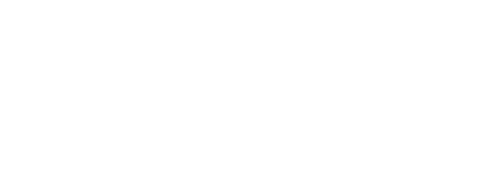 Горелова Ю.О.№ вариантаКомбинация значений признаковРезультат Услуги, за которым обращается заявитель «Предоставление компенсации части стоимости приобретаемого транспортного средства семьям, имеющим ребенка-инвалида с нарушениями опорно-двигательного аппарата»Результат Услуги, за которым обращается заявитель «Предоставление компенсации части стоимости приобретаемого транспортного средства семьям, имеющим ребенка-инвалида с нарушениями опорно-двигательного аппарата»Родитель (законный представитель) ребенка, обратился лично, ребенок имеет одно из заболеваний: врожденная гидроцефалия с нарушением опорно-двигательного аппарата (код диагноза - по МКБ-10:Q 03), синдром Арнольда-Киари 1 типа, с нарушением опорно-двигательного аппарата (код диагноза - по МКБ-10:Q 07.0), врожденный двухсторонний вывих бедра со значительным нарушением передвижения (код диагноза - по МКБ-10:Q 65.1), Врожденное полное отсутствие нижней (их) конечностей (код диагноза - по МКБ-10:Q 72.0; 72.1; 72.2), другие врожденные аномалии нижних конечностей, включая тазовый пояс с выраженным нарушением передвижения (код диагноза - по МКБ-10:Q 74.3; 74.8; 74.9), спинальная мышечная атрофия II типа, прогрессирующее течение (код диагноза - по МКБ-10:G 12.1), мышечная дистрофия Беккера с выраженным нарушением передвижения (код диагноза - по МКБ-10:G 71.0), врожденная прогрессирующая мышечная дистрофия Дюшена (код диагноза - по МКБ-10:G 71.0), спастический церебральный паралич (код диагноза - по МКБ-10:G 80.0), спастическая диплегия (код диагноза - по МКБ-10:G 80.1), атаксический церебральный паралич (код диагноза - по МКБ-10:G 80.4 (степень нарушения статодинамических функций – неспособность к самостоятельному передвижению), другой вид детского церебрального паралича (код диагноза - по МКБ-10:G 80.8 (степень нарушения статодинамических функций – неспособность к самостоятельному передвижению), параплегия и тетраплегия (код диагноза - по МКБ-10:G 82.0-82.5), последствия тяжелой черепно-мозговой травмы, осложненные выраженными нарушениями опорно-двигательного аппарата (гемипарез, парапарез, гемиплегия, параплегия, код диагноза - по МКБ-10:T 90.5), зависимость от кресла на колесах (код диагноза - по МКБ-10:Z 99.3), зависимость от других вспомогательных механизмов и устройств (код диагноза - по МКБ-10:Z 99.8), зависимость от поддерживающих жизнедеятельность механизмов и устройств неуточнённых (код диагноза - по МКБ-10:Z 99.9)Родитель (законный представитель) ребенка, который обратился через представителя, ребенок имеет одно из заболеваний: врожденная гидроцефалия с нарушением опорно-двигательного аппарата (код диагноза - по МКБ-10:Q 03), синдром Арнольда-Киари 1 типа, с нарушением опорно-двигательного аппарата (код диагноза - по МКБ-10:Q 07.0), врожденный двухсторонний вывих бедра со значительным нарушением передвижения (код диагноза - по МКБ-10:Q 65.1), Врожденное полное отсутствие нижней (их) конечностей (код диагноза - по МКБ-10:Q 72.0; 72.1; 72.2), другие врожденные аномалии нижних конечностей, включая тазовый пояс с выраженным нарушением передвижения (код диагноза - по МКБ-10:Q 74.3; 74.8; 74.9), спинальная мышечная атрофия II типа, прогрессирующее течение (код диагноза - по МКБ-10:G 12.1), мышечная дистрофия Беккера с выраженным нарушением передвижения (код диагноза - по МКБ-10:G 71.0), врожденная прогрессирующая мышечная дистрофия Дюшена (код диагноза - по МКБ-10:G 71.0), спастический церебральный паралич (код диагноза - по МКБ-10:G 80.0), спастическая диплегия (код диагноза - по МКБ-10:G 80.1), атаксический церебральный паралич (код диагноза - по МКБ-10:G 80.4 (степень нарушения статодинамических функций – неспособность к самостоятельному передвижению), другой вид детского церебрального паралича (код диагноза - по МКБ-10:G 80.8 (степень нарушения статодинамических функций – неспособность к самостоятельному передвижению), параплегия и тетраплегия (код диагноза - по МКБ-10:G 82.0-82.5), последствия тяжелой черепно-мозговой травмы, осложненные выраженными нарушениями опорно-двигательного аппарата (гемипарез, парапарез, гемиплегия, параплегия, код диагноза - по МКБ-10:T 90.5), зависимость от кресла на колесах (код диагноза - по МКБ-10:Z 99.3), зависимость от других вспомогательных механизмов и устройств (код диагноза - по МКБ-10:Z 99.8), зависимость от поддерживающих жизнедеятельность механизмов и устройств неуточнённых (код диагноза - по МКБ-10:Z 99.9)Результат Услуги, за которым обращается заявитель «Исправление допущенных опечаток и (или) ошибок в выданном результате предоставления Услуги»Результат Услуги, за которым обращается заявитель «Исправление допущенных опечаток и (или) ошибок в выданном результате предоставления Услуги»Родитель (законный представитель) ребенка, обратились личноРодитель (законный представитель) ребенка, обратились через уполномоченного представителя№ п/пПризнак заявителяЗначения признака заявителяРезультат Услуги «Предоставление компенсации части стоимости приобретаемого транспортного средства семьям, имеющим ребенка-инвалида с нарушениями опорно-двигательного аппарата»Результат Услуги «Предоставление компенсации части стоимости приобретаемого транспортного средства семьям, имеющим ребенка-инвалида с нарушениями опорно-двигательного аппарата»Результат Услуги «Предоставление компенсации части стоимости приобретаемого транспортного средства семьям, имеющим ребенка-инвалида с нарушениями опорно-двигательного аппарата»Категория заявителя1. Родитель (законный представитель) ребенкаЗаявитель обратился лично или через представителя?1. Обратился лично.2. Который обратился через представителяКакое заболевание с нарушением опорно-двигательного аппарата у детей-инвалидов даёт право на компенсацию1. Ребенок имеет одно из заболеваний: врожденная гидроцефалия с нарушением опорно-двигательного аппарата (код диагноза - по МКБ-10:Q 03), синдром Арнольда-Киари 1 типа, с нарушением опорно-двигательного аппарата (код диагноза - по МКБ-10:Q 07.0), врожденный двухсторонний вывих бедра со значительным нарушением передвижения (код диагноза - по МКБ-10:Q 65.1), Врожденное полное отсутствие нижней (их) конечностей (код диагноза - по МКБ-10:Q 72.0; 72.1; 72.2), другие врожденные аномалии нижних конечностей, включая тазовый пояс с выраженным нарушением передвижения (код диагноза - по МКБ-10:Q 74.3; 74.8; 74.9), спинальная мышечная атрофия II типа, прогрессирующее течение (код диагноза - по МКБ-10:G 12.1), мышечная дистрофия Беккера с выраженным нарушением передвижения (код диагноза - по МКБ-10:G 71.0), врожденная прогрессирующая мышечная дистрофия Дюшена (код диагноза - по МКБ-10:G 71.0), спастический церебральный паралич (код диагноза - по МКБ-10:G 80.0), спастическая диплегия (код диагноза - по МКБ-10:G 80.1), атаксический церебральный паралич (код диагноза - по МКБ-10:G 80.4 (степень нарушения статодинамических функций – неспособность к самостоятельному передвижению), другой вид детского церебрального паралича (код диагноза - по МКБ-10:G 80.8 (степень нарушения статодинамических функций – неспособность к самостоятельному передвижению), параплегия и тетраплегия (код диагноза - по МКБ-10:G 82.0-82.5), последствия тяжелой черепно-мозговой травмы, осложненные выраженными нарушениями опорно-двигательного аппарата (гемипарез, парапарез, гемиплегия, параплегия, код диагноза - по МКБ-10:T 90.5), зависимость от кресла на колесах (код диагноза - по МКБ-10:Z 99.3), зависимость от других вспомогательных механизмов и устройств (код диагноза - по МКБ-10:Z 99.8), зависимость от поддерживающих жизнедеятельность механизмов и устройств неуточнённых (код диагноза - по МКБ-10:Z 99.9)Результат Услуги «Исправление допущенных опечаток и (или) ошибок в выданном результате предоставления Услуги»Результат Услуги «Исправление допущенных опечаток и (или) ошибок в выданном результате предоставления Услуги»Результат Услуги «Исправление допущенных опечаток и (или) ошибок в выданном результате предоставления Услуги»Категория заявителя1. Родитель (законный представитель) ребенкаЗаявитель обращается лично или через представителя?1. Обратились лично.2. Обратились через уполномоченного представителя№ п/пВарианты предоставления Услуги, в которых данный межведомственный запрос необходим12Предоставление компенсации части стоимости приобретаемого транспортного средства семьям, имеющим ребенка-инвалида с нарушениями опорно-двигательного аппарата, родитель (законный представитель) ребенка, обратился лично, ребенок имеет одно из заболеваний: врожденная гидроцефалия с нарушением опорно-двигательного аппарата (код диагноза - по МКБ-10:Q 03), синдром Арнольда-Киари 1 типа, с нарушением опорно-двигательного аппарата (код диагноза - по МКБ-10:Q 07.0), врожденный двухсторонний вывих бедра со значительным нарушением передвижения (код диагноза - по МКБ-10:Q 65.1), Врожденное полное отсутствие нижней (их) конечностей (код диагноза - по МКБ-10:Q 72.0; 72.1; 72.2), другие врожденные аномалии нижних конечностей, включая тазовый пояс с выраженным нарушением передвижения (код диагноза - по МКБ-10:Q 74.3; 74.8; 74.9), спинальная мышечная атрофия II типа, прогрессирующее течение (код диагноза - по МКБ-10:G 12.1), мышечная дистрофия Беккера с выраженным нарушением передвижения (код диагноза - по МКБ-10:G 71.0), врожденная прогрессирующая мышечная дистрофия Дюшена (код диагноза - по МКБ-10:G 71.0), спастический церебральный паралич (код диагноза - по МКБ-10:G 80.0), спастическая диплегия (код диагноза - по МКБ-10:G 80.1), атаксический церебральный паралич (код диагноза - по МКБ-10:G 80.4 (степень нарушения статодинамических функций – неспособность к самостоятельному передвижению), другой вид детского церебрального паралича (код диагноза - по МКБ-10:G 80.8 (степень нарушения статодинамических функций – неспособность к самостоятельному передвижению), параплегия и тетраплегия (код диагноза - по МКБ-10:G 82.0-82.5), последствия тяжелой черепно-мозговой травмы, осложненные выраженными нарушениями опорно-двигательного аппарата (гемипарез, парапарез, гемиплегия, параплегия, код диагноза - по МКБ-10:T 90.5), зависимость от кресла на колесах (код диагноза - по МКБ-10:Z 99.3), зависимость от других вспомогательных механизмов и устройств (код диагноза - по МКБ-10:Z 99.8), зависимость от поддерживающих жизнедеятельность механизмов и устройств неуточнённых (код диагноза - по МКБ-10:Z 99.9)Регистрация по месту жительства или пребывания (МИНИСТЕРСТВО ВНУТРЕННИХ ДЕЛ РОССИЙСКОЙ ФЕДЕРАЦИИ).Направляемые в запросе сведения: сведения не предусмотрены.Запрашиваемые в запросе сведения и цели использования запрашиваемых в запросе сведений: сведения не предусмотреныИнформирование из ЕГИССО по СНИЛС (Социальный фонд Российской Федерации).Направляемые в запросе сведения:ФИО;дата рождения (дд/мм/гг);СНИЛС.Запрашиваемые в запросе сведения и цели использования запрашиваемых в запросе сведений:СНИЛС (принятие решения);ФИО (принятие решения);дата рождения (дд/мм/гг) (принятие решения);дата предоставления ответа (принятие решения)Прием заявлений с ЕПГУ по форме «ПГС_Установление опеки, попечительства (в том числе предварительные опека и попечительство), патроната, освобождение опекуна (попечителя) от исполнения им своих обязанностей» (Министерство цифрового развития, связи и массовых коммуникаций Российской Федерации).Направляемые в запросе сведения: сведения не предусмотрены.Запрашиваемые в запросе сведения и цели использования запрашиваемых в запросе сведений: сведения не предусмотреныСведения о лишении матери (отца) ребенка родительских прав (совместно с Минюстом России) (Министерство просвещения Российской Федерации).Направляемые в запросе сведения: сведения не предусмотрены.Запрашиваемые в запросе сведения и цели использования запрашиваемых в запросе сведений: сведения не предусмотреныСведения из ЕГР ЗАГС о государственной регистрации перемены имени (Федеральная налоговая служба).Направляемые в запросе сведения:ФИО (при их наличии);дата рождения;серия и номер документа, удостоверяющего личность;реквизиты записи акта о рождении (номер записи, дата записи, наименование органа, которым произведена государственная регистрация акта гражданского состояния) (при наличии).Запрашиваемые в запросе сведения и цели использования запрашиваемых в запросе сведений:сведения о перемене фамилии, имени, отчества (предоставление государственной услуги) (принятие решения)Предоставление из ЕГР ЗАГС по запросу сведений о смерти (Федеральная налоговая служба).Направляемые в запросе сведения:фамилия, имя, отчество (при наличии);дата рождения;место рождения;серия и номер документа;СНИЛС;номер записи;фамилия;имя;отчество;реквизиты записи акта о смерти (номер записи, дата записи, наименование органа, которым произведена государственная регистрация акта гражданского состояния) при наличии;отчество (при наличии);фамилия, имя, отчество (при наличии).Запрашиваемые в запросе сведения и цели использования запрашиваемых в запросе сведений:фамилия, имя, отчество (при наличии) (принятие решения);дата рождения (принятие решения);место рождения (принятие решения);серия и номер документа (принятие решения);реквизиты документа (принятие решения);наличие (отсутствие) информации о смерти (принятие решения);номер записи акта гражданского состояния (принятие решения);полное наименование органа ЗАГС, которым произведена государственная регистрация акта гражданского состояния (принятие решения);дата выдачи свидетельства (принятие решения);дата смерти (принятие решения);сведения о смерти (принятие решения);место жительства умершего (принятие решения);серия свидетельства о смерти (принятие решения);номер свидетельства о смерти (принятие решения);фамилия умершего (принятие решения);имя умершего (принятие решения);отчество умершего (принятие решения);сведения о причинах смерти (принятие решения);последнее место жительства на территории Российской Федерации (принятие решения);последнее место жительства за пределами территории Российской Федерации (принятие решения);сведения о государственной регистрации смерти (принятие решения)Предоставление из ЕГР ЗАГС по запросу сведений о рождении (Федеральная налоговая служба).Направляемые в запросе сведения:идентификатор запроса, сформированный запрашивающей стороной;количество документов в представленном файле;тип акта гражданского состояния, в отношении которого сформирован запрос;сведения о нормативно-правовых основаниях запрашивающей стороны для получения сведений из ЕГР ЗАГС;сведения, содержащиеся в запросе;фамилия;имя;отчество (при наличии);дата рождения;СНИЛС;номер актовой записи о рождении ребенка;тип участника записи акта (ребенок, мать, отец);реквизиты записи акта о рождении (номер записи, дата записи, наименование органа, которым произведена государственная регистрация акта гражданского состояния) (при наличии).Запрашиваемые в запросе сведения и цели использования запрашиваемых в запросе сведений:идентификатор сведений, сформированный поставщиком (принятие решения);дата, на которую сформированы сведения по поступившему запросу (принятие решения);количество документов в представленном файл запроса (принятие решения);тип акта гражданского состояния, в отношении которого сформирован запрос (принятие решения);сведения о государственной регистрации ЗАГС о рождении, в отношении которого сформирован запрос (принятие решения);фамилия (принятие решения);имя (принятие решения);отчество (при наличии) (принятие решения);дата рождения (принятие решения);СНИЛС (принятие решения);реквизиты акта (принятие решения);сведения о матери (принятие решения);сведения об отце (принятие решения);сведения о государственной регистрации рождения (принятие решения)Сведения из ЕГР ЗАГС о государственной регистрации установления отцовства (Федеральная налоговая служба).Направляемые в запросе сведения: сведения не предусмотрены.Запрашиваемые в запросе сведения и цели использования запрашиваемых в запросе сведений: сведения не предусмотреныСведения об отмене усыновления (удочерения) ребенка (совместно с Минюстом России) (Министерство просвещения Российской Федерации).Направляемые в запросе сведения: сведения не предусмотрены.Запрашиваемые в запросе сведения и цели использования запрашиваемых в запросе сведений: сведения не предусмотреныПредоставление компенсации части стоимости приобретаемого транспортного средства семьям, имеющим ребенка-инвалида с нарушениями опорно-двигательного аппарата, родитель (законный представитель) ребенка, который обратился через представителя, ребенок имеет одно из заболеваний: врожденная гидроцефалия с нарушением опорно-двигательного аппарата (код диагноза - по МКБ-10:Q 03), синдром Арнольда-Киари 1 типа, с нарушением опорно-двигательного аппарата (код диагноза - по МКБ-10:Q 07.0), врожденный двухсторонний вывих бедра со значительным нарушением передвижения (код диагноза - по МКБ-10:Q 65.1), Врожденное полное отсутствие нижней (их) конечностей (код диагноза - по МКБ-10:Q 72.0; 72.1; 72.2), другие врожденные аномалии нижних конечностей, включая тазовый пояс с выраженным нарушением передвижения (код диагноза - по МКБ-10:Q 74.3; 74.8; 74.9), спинальная мышечная атрофия II типа, прогрессирующее течение (код диагноза - по МКБ-10:G 12.1), мышечная дистрофия Беккера с выраженным нарушением передвижения (код диагноза - по МКБ-10:G 71.0), врожденная прогрессирующая мышечная дистрофия Дюшена (код диагноза - по МКБ-10:G 71.0), спастический церебральный паралич (код диагноза - по МКБ-10:G 80.0), спастическая диплегия (код диагноза - по МКБ-10:G 80.1), атаксический церебральный паралич (код диагноза - по МКБ-10:G 80.4 (степень нарушения статодинамических функций – неспособность к самостоятельному передвижению), другой вид детского церебрального паралича (код диагноза - по МКБ-10:G 80.8 (степень нарушения статодинамических функций – неспособность к самостоятельному передвижению), параплегия и тетраплегия (код диагноза - по МКБ-10:G 82.0-82.5), последствия тяжелой черепно-мозговой травмы, осложненные выраженными нарушениями опорно-двигательного аппарата (гемипарез, парапарез, гемиплегия, параплегия, код диагноза - по МКБ-10:T 90.5), зависимость от кресла на колесах (код диагноза - по МКБ-10:Z 99.3), зависимость от других вспомогательных механизмов и устройств (код диагноза - по МКБ-10:Z 99.8), зависимость от поддерживающих жизнедеятельность механизмов и устройств неуточнённых (код диагноза - по МКБ-10:Z 99.9)Регистрация по месту жительства или пребывания (МИНИСТЕРСТВО ВНУТРЕННИХ ДЕЛ РОССИЙСКОЙ ФЕДЕРАЦИИ).Направляемые в запросе сведения: сведения не предусмотрены.Запрашиваемые в запросе сведения и цели использования запрашиваемых в запросе сведений: сведения не предусмотреныИнформирование из ЕГИССО по СНИЛС (Социальный фонд Российской Федерации).Направляемые в запросе сведения:ФИО;дата рождения (дд/мм/гг);СНИЛС.Запрашиваемые в запросе сведения и цели использования запрашиваемых в запросе сведений:СНИЛС (принятие решения);ФИО (принятие решения);дата рождения (дд/мм/гг) (принятие решения);дата предоставления ответа (принятие решения)Прием заявлений с ЕПГУ по форме «ПГС_Установление опеки, попечительства (в том числе предварительные опека и попечительство), патроната, освобождение опекуна (попечителя) от исполнения им своих обязанностей» (Министерство цифрового развития, связи и массовых коммуникаций Российской Федерации).Направляемые в запросе сведения: сведения не предусмотрены.Запрашиваемые в запросе сведения и цели использования запрашиваемых в запросе сведений: сведения не предусмотреныСведения о лишении матери (отца) ребенка родительских прав (совместно с Минюстом России) (Министерство просвещения Российской Федерации).Направляемые в запросе сведения: сведения не предусмотрены.Запрашиваемые в запросе сведения и цели использования запрашиваемых в запросе сведений: сведения не предусмотреныСведения из ЕГР ЗАГС о государственной регистрации перемены имени (Федеральная налоговая служба).Направляемые в запросе сведения:ФИО (при их наличии);дата рождения;серия и номер документа, удостоверяющего личность;реквизиты записи акта о рождении (номер записи, дата записи, наименование органа, которым произведена государственная регистрация акта гражданского состояния) (при наличии).Запрашиваемые в запросе сведения и цели использования запрашиваемых в запросе сведений:сведения о перемене фамилии, имени, отчества (предоставление государственной услуги) (принятие решения)Предоставление из ЕГР ЗАГС по запросу сведений о смерти (Федеральная налоговая служба).Направляемые в запросе сведения:фамилия, имя, отчество (при наличии);дата рождения;место рождения;серия и номер документа;СНИЛС;номер записи;фамилия;имя;отчество;реквизиты записи акта о смерти (номер записи, дата записи, наименование органа, которым произведена государственная регистрация акта гражданского состояния) при наличии;отчество (при наличии);фамилия, имя, отчество (при наличии).Запрашиваемые в запросе сведения и цели использования запрашиваемых в запросе сведений:фамилия, имя, отчество (при наличии) (принятие решения);дата рождения (принятие решения);место рождения (принятие решения);серия и номер документа (принятие решения);реквизиты документа (принятие решения);наличие (отсутствие) информации о смерти (принятие решения);номер записи акта гражданского состояния (принятие решения);полное наименование органа ЗАГС, которым произведена государственная регистрация акта гражданского состояния (принятие решения);дата выдачи свидетельства (принятие решения);дата смерти (принятие решения);сведения о смерти (принятие решения);место жительства умершего (принятие решения);серия свидетельства о смерти (принятие решения);номер свидетельства о смерти (принятие решения);фамилия умершего (принятие решения);имя умершего (принятие решения);отчество умершего (принятие решения);сведения о причинах смерти (принятие решения);последнее место жительства на территории Российской Федерации (принятие решения);последнее место жительства за пределами территории Российской Федерации (принятие решения);сведения о государственной регистрации смерти (принятие решения)Предоставление из ЕГР ЗАГС по запросу сведений о рождении (Федеральная налоговая служба).Направляемые в запросе сведения:идентификатор запроса, сформированный запрашивающей стороной;количество документов в представленном файле;тип акта гражданского состояния, в отношении которого сформирован запрос;сведения о нормативно-правовых основаниях запрашивающей стороны для получения сведений из ЕГР ЗАГС;сведения, содержащиеся в запросе;фамилия;имя;отчество (при наличии);дата рождения;СНИЛС;номер актовой записи о рождении ребенка;тип участника записи акта (ребенок, мать, отец);реквизиты записи акта о рождении (номер записи, дата записи, наименование органа, которым произведена государственная регистрация акта гражданского состояния) (при наличии).Запрашиваемые в запросе сведения и цели использования запрашиваемых в запросе сведений:идентификатор сведений, сформированный поставщиком (принятие решения);дата, на которую сформированы сведения по поступившему запросу (принятие решения);количество документов в представленном файл запроса (принятие решения);тип акта гражданского состояния, в отношении которого сформирован запрос (принятие решения);сведения о государственной регистрации ЗАГС о рождении, в отношении которого сформирован запрос (принятие решения);фамилия (принятие решения);имя (принятие решения);отчество (при наличии) (принятие решения);дата рождения (принятие решения);СНИЛС (принятие решения);реквизиты акта (принятие решения);сведения о матери (принятие решения);сведения об отце (принятие решения);сведения о государственной регистрации рождения (принятие решения)Сведения из ЕГР ЗАГС о государственной регистрации установления отцовства (Федеральная налоговая служба).Направляемые в запросе сведения: сведения не предусмотрены.Запрашиваемые в запросе сведения и цели использования запрашиваемых в запросе сведений: сведения не предусмотреныСведения об отмене усыновления (удочерения) ребенка (совместно с Минюстом России) (Министерство просвещения Российской Федерации).Направляемые в запросе сведения: сведения не предусмотрены.Запрашиваемые в запросе сведения и цели использования запрашиваемых в запросе сведений: сведения не предусмотрены